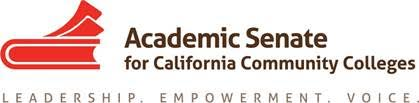 ICASNOTICE OF MEETINGFriday, October 4, 201911:00 a.m. – 4:00 p.m.College of San Mateo CampusBuilding 10, Room 4681700 W. Hillsdale Blvd.San Mateo, CA 94402Conference Call Information:https://cccconfer.zoom.us/j/614409744    1 669 900 6833 or 1 646 876 9923     Meeting ID: 614 409 744ActionItemItemEnclosure11:00 – 11:05 ActionConsent Calendar Approval of the September 12, 2019 meeting minutes         Encl. 111:05 – 11:15ActionIGETC Standards SubcommitteeICAS will discuss and appoint members to the IGETC Standards Subcommittee, and discuss advisory roles.11:15 – 11:45 DiscussionAnnouncements and Updates Kum-Kum Bhavnani, Chair, UC SenateCatherine Nelson, Chair, CSU SenateJohn Stanskas, President, CCC Senate, ICAS Chair11:45 – 12:15 ~ WORKING LUNCH12:15 – 2:15 Discussion/ActionTransferICAS will continue discussions surrounding transfer related issues.UC Transfer PathwaysICAS will review the UC Transfer Pathways Comparison documents and select eight (8) additional disciplines to begin developing degree templates.Encl. 22:15 – 2:45 Action ICAS Diversity StatementICAS will review a draft definition of diversity, suggest changes and finalize the document.Enc. 32:45 – 3:00ActionForeign LanguageMembers will discuss the ICAS Statement on Competencies Other Than English Expected of Entering Freshmen, to decide whether revisions to the document are necessary.Encl. 4List of Agenda Enclosures  	Enclosure 1: September 12, 2019 Meeting MinutesEnclosure 2:  UCTP Comparison Enclosure 3: ICAS Diversity StatementEnclosure 4: ICAS Statement on Competencies in Languages Other Than English Expected of Entering Freshmen.List of Agenda Enclosures  	Enclosure 1: September 12, 2019 Meeting MinutesEnclosure 2:  UCTP Comparison Enclosure 3: ICAS Diversity StatementEnclosure 4: ICAS Statement on Competencies in Languages Other Than English Expected of Entering Freshmen.List of Agenda Enclosures  	Enclosure 1: September 12, 2019 Meeting MinutesEnclosure 2:  UCTP Comparison Enclosure 3: ICAS Diversity StatementEnclosure 4: ICAS Statement on Competencies in Languages Other Than English Expected of Entering Freshmen.List of Agenda Enclosures  	Enclosure 1: September 12, 2019 Meeting MinutesEnclosure 2:  UCTP Comparison Enclosure 3: ICAS Diversity StatementEnclosure 4: ICAS Statement on Competencies in Languages Other Than English Expected of Entering Freshmen.